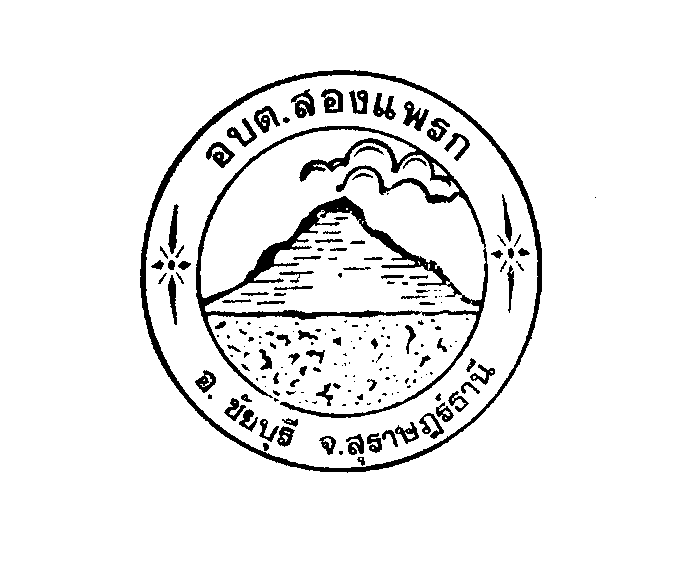 แผนการดำเนินงานองค์การบริหารส่วนตำบลสองแพรกประจำปีงบประมาณ พ.ศ. ๒๕๕๖องค์การบริหารส่วนตำบลสองแพรกอำเภอชัยบุรี   จังหวัดสุราษฎร์ธานีwww.songprak.go.thคำนำ 		การจัดทำแผนการดำเนินงาน ได้จัดทำขึ้นตามระเบียบกระทรวงมหาดไทย ว่าด้วยการจัดทำแผนพัฒนาขององค์กรปกครองส่วนท้องถิ่น พ.ศ. ๒๕๔๘ โดยแผนการดำเนินงาน จะเป็นเอกสารที่แสดงถึง รายละเอียดแผนงาน/โครงการพัฒนา และกิจกรรมต่างๆ ที่จะดำเนินการจริงในพื้นที่ขององค์การบริหารส่วนตำบลสองแพรก ในปีงบประมาณ พ.ศ.๒๕๕๖ เพื่อให้องค์การบริหารส่วนตำบลสองแพรก รวมถึงหน่วยงานอื่นได้ใช้เป็นแนวทางในการดำเนินงาน และเป็นเครื่องมือในการบริหารงานของผู้บริหารท้องถิ่น เพื่อควบคุมการดำเนินงานให้เป็นไปอย่างเหมาะสม และมีประสิทธิภาพ		แผนการดำเนินงาน ประจำปีงบประมาณ พ.ศ. ๒๕๕๖ จึงเป็นเครื่องมือที่จะช่วยให้องค์การบริหารส่วนตำบลสองแพรก มีความชัดเจนในการปฏิบัติมากขึ้น ลดความซ้ำซ้อนของโครงการ มีการประสานและ บูรณาการ การทำงานกับหน่วยงานและจำแนกรายละเอียดต่างๆ ของแผนงาน/โครงการ ที่อาจมีความเชื่อมโยงและส่งผลทั้งในเชิงสนับสนุน เพื่อให้องค์การบริหารส่วนตำบลสองแพรก ใช้ทรัพยากรการบริหารขององค์การบริหารส่วนตำบลอย่างมีประสิทธิภาพคุ้มค่าและเกิดประโยชน์ต่อสาธารณะสูงสุดองค์การบริหารส่วนตำบลสองแพรกสารบัญ 	ตามระเบียบกระทรวงมหาดไทย ว่าด้วยการจัดทำแผนพัฒนาขององค์กรปกครองส่วนท้องถิ่น พ.ศ.๒๕๔๘ ได้กำหนดให้องค์กรปกครองส่วนท้องถิ่น จัดทำแผนยุทธศาสตร์ แผนพัฒนาสามปี และแผนการดำเนินงาน ตามเงื่อนไขของ พระราชบัญญัติกำหนดแผนและขั้นตอนการกระจายอำนาจให้แก่องค์กรปกครองส่วนท้องถิ่น พ.ศ. ๒๕๔๒ มาตรา ๑๖	องค์การบริหารส่วนตำบลสองแพรก ซึ่งเป็นองค์กรปกครองส่วนท้องถิ่น จึงได้จัดทำแผนการดำเนินงาน ขึ้นโดยเป็นไป ตามพระราชบัญญัติกำหนดแผนและขั้นตอนการกระจายอำนาจให้แก่องค์กรปกครอง ส่วนท้องถิ่นและตามระเบียบกระทรวงมหาดไทยว่าด้วยการจัดทำแผนพัฒนาขององค์กรปกครองส่วนท้องถิ่น พ.ศ. ๒๕๔๘ โดยมีจุดมุ่งหมายเพื่อแสดงถึงรายละเอียดแผนงาน/โครงการพัฒนา และกิจกรรมที่ดำเนินการจริงทั้งหมดในพื้นที่ขององค์การบริหารส่วนตำบล ประจำปีงบประมาณ พ.ศ. ๒๕๕๖ แผนการดำเนินงานเป็นเอกสารที่ระบุแผนงาน/โครงการ/กิจกรรม ที่จะดำเนินการในปีงบประมาณ ทำให้แนวทางการดำเนินงานในปีงบประมาณ พ.ศ. ๒๕๕๖ ขององค์การบริหารส่วนตำบลสองแพรก มีความชัดเจนในการปฏิบัติมากขึ้น มีการประสานและบูรณาการการทำงานกับหน่วยงานและการจำแนกรายละเอียดต่างๆ ของแผนงาน/โครงการ ในแผนการดำเนินงาน จะทำให้การติดตามประเมินผล มีความสะดวกมากขึ้นอีกด้วย ๑. วัตถุประสงค์ของการจัดทำแผนการดำเนินงาน๑.๑ เพื่อแสดงรายละเอียดของแผนงาน/โครงการ/กิจกรรมทั้งหมด ที่จะดำเนินการจริงในปีงบประมาณ พ.ศ. ๒๕๕๖ ในพื้นที่ขององค์การบริหารส่วนตำบลสองแพรก๑.๒ เพื่อใช้เป็นเอกสารสำคัญในการติดต่อประสานงานกับหน่วยงานอื่น ให้มีความสะดวกและชัดเจนในการดำเนินการต่างๆ๑.๓ เพื่อเป็นการแปลงแผนพัฒนาสามปี ไปสู่แผนการดำเนินงาน ให้มีความสอดคล้องกับแผนยุทธ์ศาสตร์การพัฒนา๒. ขั้นตอนในการจัดทำแผนการดำเนินงาน   	ระเบียบกระทรวงมหาดไทยว่าด้วยการจัดทำแผนพัฒนาขององค์กรปกครองส่วนท้องถิ่น พ.ศ. ๒๕๔๘ ได้กำหนดให้องค์กรปกครองส่วนท้องถิ่นจัดทำแผนการดำเนินงานโดยมีขั้นตอนดังนี้๑๒.๑ คณะกรรมการสนับสนุนการจัดทำแผนพัฒนาขององค์กรปกครองส่วนท้องถิ่น รวบรวมแผนงาน/โครงการพัฒนาขององค์กรปกครองส่วนท้องถิ่น หน่วยราชการส่วนกลาง ส่วนภูมิภาค รัฐวิสาหกิจและหน่วยงานอื่นๆ ที่ต้องการดำเนินการในพื้นที่ขององค์กรปกครองส่วนท้องถิ่น๒.๒ คณะกรรมการสนับสนุนการจัดทำแผนพัฒนาขององค์กรปกครองส่วนท้องถิ่น จัดทำร่างแผนการดำเนินงาน โดยพิจารณา แผนงาน/โครงการ จากแผนงาน/โครงการ ขององค์กรปกครองส่วนท้องถิ่นและหน่วยงานต่างๆ	๒.๓ คณะกรรมการสนับสนุนการจัดทำแผนพัฒนาขององค์กรปกครองส่วนท้องถิ่น นำร่างแผนการดำเนินงาน เสนอต่อ คณะกรรมการพัฒนาท้องถิ่น เพื่อให้ความเห็นชอบ	๒.๔ เมื่อผู้บริหารท้องถิ่นให้ความเห็นชอบร่างแผนการดำเนินงานแล้ว ให้ประกาศใช้แผนการดำเนินงาน ประจำปีงบประมาณ พ.ศ. ๒๕๕๖ โดยปิดประกาศแผนการดำเนินงาน ภายในสิบห้าวันนับแต่วันที่ประกาศใช้แผนการดำเนินงาน เพื่อให้ประชาชนในท้องถิ่นทราบโดยทั่วกันและปิดประกาศไว้อย่างน้อยสามสิบวัน	๓. ประโยชน์ของการจัดทำแผนการดำเนินงาน    	๓.๑ ทำให้องค์การบริหารส่วนตำบล มีทิศทางการพัฒนาที่ชัดเจน โดยการใช้แผนการดำเนินงาน เป็นเครื่องมือในการพัฒนาท้องถิ่น	๓.๒ องค์การบริหารส่วนตำบล มีแผนงาน/โครงการพัฒนา ตรงกับความต้องการและตอบสนองปัญหาของท้องถิ่น	๓.๓ ทำให้การพัฒนาในพื้นที่ขององค์การบริหารส่วนตำบล ไม่ซ้ำซ้อนกับหน่วยงานอื่น	๓.๔ ประชาชนทราบล่วงหน้าว่า องค์การบริหารส่วนตำบล จำมีการดำเนินการกิจกรรมหรือมีโครงการพัฒนาอะไรในพื้นที่บ้าง เพื่อใช้เป็นข้อมูลในการติดตามและตรวจสอบการดำเนินงานขององค์การบริหารส่วนตำบล ให้เป็นไปด้วยความถูกต้อง โปร่งใส๒-๓-          เรื่องหน้าส่วนที่  ๑     บทนำ                    วัตถุประสงค์ของแผนการดำเนินงาน๑                    ขั้นตอนการจัดทำแผนการดำเนินงาน๑                    ประโยชน์ของแผนการดำเนินงาน๒ส่วนที่  ๒	บัญชีโครงการ/กิจกรรม                    บัญชีสรุปจำนวนโครงการและงบประมาณ๔                    บัญชีโครงการ/กิจกรรม/งบประมาณ๗